Dear Tremont Area Park District Residents, 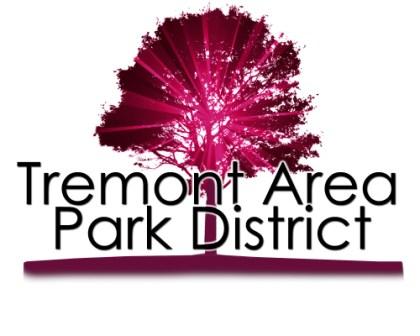 We would love to get your thoughts and suggestions about the park district activities and facilities.Here are a few questions we would appreciate your input on and please rank your interest in the following programs on a scale from 1 – 10 with one being the most interest and 10 the least : Youth Programs□ Dance			□Crafts			□Movie Nights	□Art 	□Parent’s Night Out 	□Preschool Playdays		□Soccer		□Basketball□Baseball/Softball	□Theatre/Drama		□Martial Arts		□ SAS clinics□Babysitting Classes	□Exercise Classes		□Volleyball		□ Holiday programsOther: 																											Adult Programs□ Dance			□ Game Nights	□Movie Nights	□Family Nights□Martial Arts	 	□Art/Crafts		□Exercise Class	□IntramuralsOther: 																											Parks□ Music in the Parks	□ Family Nights	□Boat Regatta	□Pool Family Nights□Fishing Derby 		□			□			□			Other: 																											Volunteering for TAPD □ City Park		□ Cullinan Park	□Tiber Creek Area	□North Lake□Southwest Lake 	□Southeast Lake	□Coaching		□ProgramsOther: 																																																							The Tremont Area Park District Staff and Commissioners appreciate your suggestions and comment and wish to serve you, the community.  If you would like to volunteer or serve on a committee to help maintain our parks and programs we would love to contact you.Name:													Phone	(H): 						     (C): 					Email:  													Interests:																						Other suggestion or comments:																																																																																																												Sincerely,Tremont Area Park Staff and Commissioners